Chemik v nesnázích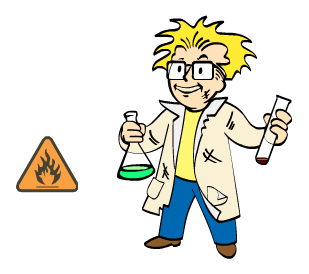 Autoři motivačního textu: Belinová, Černá (2019), dostupné z:   https://vignette.wikia.nocookie.net/fallout/images/e/e8/Fo4_Chemist.png/revision/latest?cb=20170214170835	Výzkumný problém a jeho řešení (rozbor problémové situace, struktura řešení problému)(Zde napiš, jakým způsobem budeš tento problém řešit).Provést důkaz uhličitanů v přírodních vzorcích a určit složení vzorků A a B.Potřebné pomůcky a chemikálie(Zde napiš, které pomůcky a chemikálie budeš k řešení problému požadovat).pH papírky v roli, kahan, zápalky, skleněná tyčinka, lžička, rozprašovač, 2 kádinky, 2 zkumavky, přírodní materiál (skořápka z vejce, kamínek, dřevěná větvička, skořápka z ořechu), 2 neznámé vzorky A a B, voda, ocet.Postup(Zde napiš zkráceně v bodech postup řešení problému).Zjistíme reaktivitu uhličitanů A a B a přírodního materiálu (skořápky z vejce a z ořechu, kamínku a dřevěné větvičky) s octem. Určíme, ve kterém přírodním materiálu jsou přítomny uhličitany.Porovnáme rozpustnost vzorku A a B a přírodního materiálu (skořápky z vejce a z ořechu, kamínku a dřevěné větvičky) ve vodě.Změříme pH vodných roztoků vzorku A a B pomocí univerzálních pH papírků.Provedeme plamenové zkoušky vzorků A a B pomocí rozprašovačů.Výsledky pozorování(Zde napiš a zdůvodni výsledky své práce).Ve skořápce z vajec a v kamínku jsou přítomny uhličitany. Na základě rozdílné rozpustnosti a reaktivity s octem, rozdílné hodnoty pH a zbarvení plamene se domníváme, že neznámý vzorek A je uhličitan vápenatý a B uhličitan sodný (rozpustný ve vodě, vyšší pH, pomalejší reakce se sodou). VzorekRozpustnost ve voděpHBarva plameneReakce s octemA (CaCO3) Nerozpustný8Cihlově červenáReaguje bouřlivěB (Na2CO3)Rozpustný12ŽlutáReaguje pomaleji